“Οργάνωση μόνιμης έκθεσης νέου Αρχαιολογικού Μουσείου Αγίου Νικολάου”Το έργο «Οργάνωση μόνιμης έκθεσης νέου Αρχαιολογικού Μουσείου Αγίου Νικολάου» εντάχθηκε στο Επιχειρησιακό Πρόγραμμα «Κρήτη 2014-2020» με προϋπολογισμό 2.682.722,80 €, χρηματοδότηση από το Ευρωπαϊκό Ταμείο Περιφερειακής Ανάπτυξης και δικαιούχο την Εφορεία Αρχαιοτήτων Λασιθίου.Στην τρέχουσα προγραμματική περίοδο, βασιζόμενη σε εγκεκριμένες μελέτες θα εκτελεστούν οι εξής εργασίες με στόχο τη λειτουργία της μόνιμης έκθεσης των αξιόλογων συλλογών του Αρχαιολογικού Μουσείου Αγίου Νικολάου:Συντήρηση εκθεμάτων και προμήθεια απαραίτητων εργαλείων και υλικών για τη στήριξη των εκθεμάτων στις προθήκες και τις λοιπές κατασκευές του μουσείου. Προμήθεια και τοποθέτηση- στις θέσεις που προβλέπονται από την μουσειογραφική μελέτη- του εποπτικού υλικού (κείμενα, φωτογραφίες, σχέδια, πινακίδες σε γραφή Braille, banner κλπ), καθώς και πινακίδας δημοσιότητας και αναμνηστικής πινακίδας. Εκτύπωση ενημερωτικού φυλλαδίου για τη νέα έκθεση. Λοιπές εργασίες που απαιτούνται στους εσωτερικούς και εξωτερικούς χώρους του Μουσείου για τις ανάγκες της έκθεσης. Προμήθεια και τοποθέτηση προθηκών, λοιπών κατασκευών και ιδιοκατασκευών εκτός και εντός προθηκών, εγκατάσταση μέχρι πλήρους λειτουργίας των στοιχείων φωτισμού στους εκθεσιακούς χώρους και στο εσωτερικό των προθηκών συμπεριλαμβανομένων όλων των υλικών, καθώς και τις ειδικές κατασκευές - αναπαραστάσεις που περιλαμβάνονται στην εγκεκριμένη μουσειογραφική μελέτη. Διαδικτυακή ψηφιακή πύλη πολιτιστικού περιεχομένου και ενδιαφέροντος, αναφορικά με την ιστορία της Ανατολικής Κρήτης και τη διασύνδεσή της με το τοπικό πολιτιστικό και τουριστικό προϊόν και υπηρεσίες, ψηφιακές εφαρμογές για κινητές συσκευές για ξενάγηση στο αρχαιολογικό μουσείο, υλοποίηση εκπαιδευτικών εφαρμογών, εφαρμογές με βίντεο προβολές, ψηφιακές διαδραστικές εφαρμογές μέσω οθονών αφής, ψηφιακό διαδραστικό χάρτη παρουσίασης της αν.Κρήτης, δημιουργία ψηφιακών τρισδιάστατων μοντέλων.Με την προτεινόμενη Πράξη επιδιώκεται η πλήρης αναβάθμιση του Αρχαιολογικού Μουσείου Αγίου Νικολάου, με στόχο: α) τη βελτίωση των υποδομών και των παρεχόμενων υπηρεσιών τόσο στον επισκέπτη όσο και στους ερευνητές και β) τη δημιουργία νέων εκθεσιακών χώρων με στόχο την παρουσίαση της ιστορικής διαδρομής της Ανατολικής Κρήτης από τη νεολιθική περίοδο έως την πρώτη βυζαντινή περίοδο, δίνοντας μια ολοκληρωμένη εικόνα για την ανθρώπινη παρουσία στην ανατολική Κρήτη κατά το διάστημα αυτό.  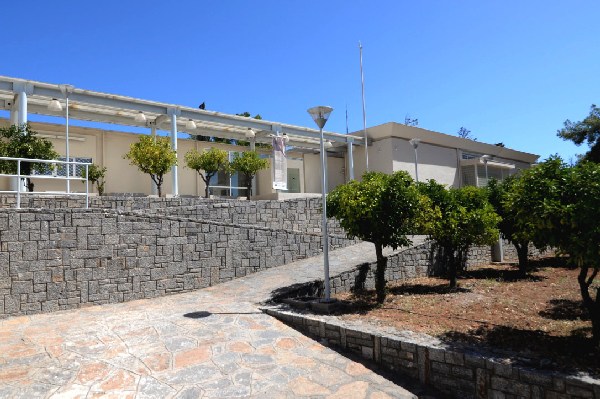 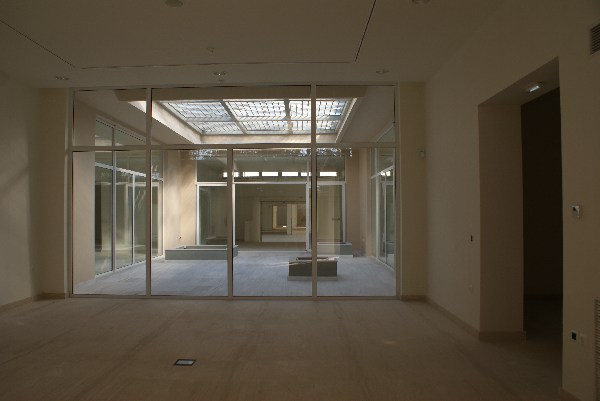 